Agenda 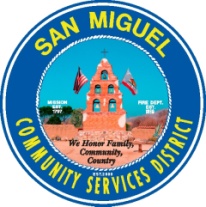 San Miguel Community Services DistrictNOTICE OF CANCELLATIONOrganization & Personnel Committee FRIDAY, January 13, 2017, 9:00 A.M.SMCSD Boardroom 1150 Mission St. San Miguel, CA 93451THIS SCHEDULED MEETING HAS BEEN CANCELLED Meeting will be rescheduled and Notice will be re-posted for a future date and time as may be needed.Attest:STATE OF CALIFORNIA		)COUNTY OF SAN LUIS OBISPO	) ss.COMMITTEE OF SAN MIGUEL	)I, Tamara Parent, Account Clerk of San Miguel Community Services District, herby certify that I caused the posting of this agenda at the SMCSD district office on January 12, 2017.Date:  January 12, 2017Tamara Parent Tamara Parent, Operation Coordinator/ Account Clerk II